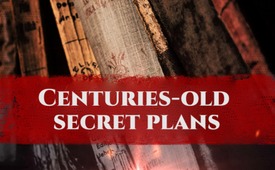 Centuries-old secret plans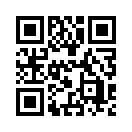 One can understand world history in its past, present and future development only when one has understood that in addition to our visible social systems like politics, economy, science, military, religion etc. there are also secret groups and their systems that operate out of ambush... [read more]Centuries-old secret plans

One can understand world history in its past, present and future development only when one has understood that in addition to our visible social systems such as politics, economy, science, military, religion etc. there are also secret groups and their systems that operate out of ambush. 

They have powerful influence, they set the course on all levels, and so they rule and govern without the hard-working world population noticing them, let alone knowing them.
They are groups that have long since brought the world's financial flows under their control with great skill and in this way exert influence on every country in the world: they manipulate every policy, every military, every economic system, every science, every culture, every religion, ideology and everything else there is.
They operate invisibly to the human eye. For centuries already, these groups have secretly worked out strategies and plans to control the entire world.
In their consciousness they do not belong to a single nation or race of this world. The world itself is their focus. They do not want to rule over a village, a city or any country.
Not even over one or two continents - they strive for ultimate world domination.

And in order to reach this unbelievable goal, from the very beginning they designed plans on how their secret organization could become master over all countries of the earth. For these global players, the individual countries and continents are nothing more than soulless playing fields on their Monopoly board. The hard-working peoples are merely interesting and useful to them, but are completely meaningless from an ethical and moral point of view. So their thinking does not correspond to that of the common people. Ordinary mortals generally think little further than the tip of their nose. Organized in secret societies, these manipulators, in contrast, are thinking in decades and centuries. In order to be able to bring even one single great power under control, they sacrifice whole countries and cultures – without batting an eyelid.
But in order to rule all the countries and great powers of this world, they do not shy away from destabilizing all of them beforehand.
Thus they organize chaos, fictitious threats, wars and terror of all kinds. And they can easily do this because they have budgets of trillions at their disposal. It is about unscrupulous financial oligarchs who have manipulated almost the entire cash flow of the earth into their private hands since money exists. Their founders were the inventors of money, so to speak. They invented money with no other intention than to be able to control everything through the outflow of interest and compound interest. Ever since the state people too borrowed their money, this money- and economic secret society has manipulated our politicians and visible leaders freely at will. Their organizations have been influencing all the countries of the world for several hundred years.
Summarizing  so far: One can only understand the 100-year review of politico-military developments in this world if one has understood that there are oligarchies organized in secret societies that are thinking strategically in centuries.
In order to be able to rule the peoples of the earth, they are planning the strategic destruction of all great and small powers in processes ranging from decades to centuries. Sometimes they plan the destinies of nations, such as three world wars, as they were clearly outlined in 1871 by Albert Pike, a 33rd  degree Freemason. First, a World War One must serve to overthrow tsarist Russia. A second world war must help to found the state of Israel and to strengthen communism.
A 3rd World War should begin with controversies between Muslim leaders and political Zionism.
The rest of the world, however, is to be drawn into this conflict until complete exhaustion at all levels.
This is the satanic plan of the 33rd  degree Freemason and Satanist Albert Pike 1871.from isSources:www.kla.tv/14560
Book of Jan Van Helsing: „GEHEIMGESELLSCHAFTEN UND IHRE MACHT IM 20.JAHRHUNDERT“, Kap. 12This may interest you as well:---Kla.TV – The other news ... free – independent – uncensored ...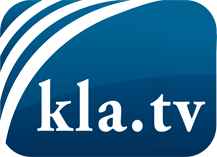 what the media should not keep silent about ...Little heard – by the people, for the people! ...regular News at www.kla.tv/enStay tuned – it’s worth it!Free subscription to our e-mail newsletter here: www.kla.tv/abo-enSecurity advice:Unfortunately countervoices are being censored and suppressed more and more. As long as we don't report according to the ideology and interests of the corporate media, we are constantly at risk, that pretexts will be found to shut down or harm Kla.TV.So join an internet-independent network today! Click here: www.kla.tv/vernetzung&lang=enLicence:    Creative Commons License with Attribution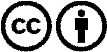 Spreading and reproducing is endorsed if Kla.TV if reference is made to source. No content may be presented out of context.
The use by state-funded institutions is prohibited without written permission from Kla.TV. Infraction will be legally prosecuted.